МУНИЦИПАЛЬНОЕ АВТОНОМНОЕ ОБЩЕОБРАЗОВАТЕЛЬНОЕ УЧРЕЖДЕНИЕ«СРЕДНЯЯ ОБЩЕОБРАЗОВАТЕЛЬНАЯ ШКОЛА № 134»МАОУ «СОШ № 134» 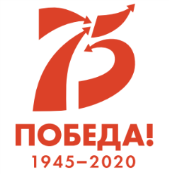 ПЛАНподготовки школы  и проведению мероприятий к 75-летию со Дня Победы в Великой Отечественной войне(Месячник военно - патриотического воспитания и спортивно-массовой работы)№п/пМероприятияДата проведенияКлассОтветственныйОтметка о выполненииАкция «75 славных дел ко Дню Победы»с 01.02- 09.051-11 .Классные руководители,волонтерский  отрядпедагог-организаторАкция «Голубь мира»с  25-28.02.1-11Классные руководители,Руководитель РДШВсероссийская акция «Георгиевская ленточка»Апрель  - май1-11Классные руководители, волонтерский  отрядВсероссийская акция «Бессмертный полк»Май 1-11Классные руководители, волонтерский  отрядОформление информационного стенда «Алтайский край в годы войны» (у актового зала)Февраль - май1-2Классные руководители, отв. учителя 2 классовОформление витражного окна (кабинет 202)  «Сквозь года звенит Победа» Май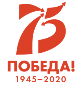 7Классные руководители 7 классовОформление информационного стенда «Не остывшая память» ( 2эт., 201-202к)Февраль - май5-6Классные руководители, отв. учителя 5 классовКнига памяти «Бессмертный полк»Апрель- май1-11Волонтерский отряд, руководитель РДШОформление уголков Славы в каждом класседо 01.05.20г.1-11 Классные руководители 1-11Всероссийская патриотическая  акция «Снежный десант РСО – 2020» 28 января 2020г.4-11Классные руководители,Педагог-организатор«Тимуровский десант 134» - оказание помощи пожилым людям и участникам войны.В  течение года 5-7Педагог-организатор,  Классные руководителиУчастие в городских (краевых) мероприятиях, конкурсах, посвящённых Дню Победы ВОВ (согласно положений комитета)В течение года1-11Зам. директора по ВР.Классные руководителиСпортивные мероприятия «Лыжный десант - 2020», посвященные 75- годовщин Победе в ВОВ 1941-1945 гЯнварь- февраль2-8Классные руководители,учителя физической культурыСпортивные мероприятия  «Салют Победа-75!»Февраль-Май1-11 Учителя физической культурыКлассные руководителиСпортивные мероприятия, посвященные Дню защитника Отчества совместные с МЧС, ПЧФевраль 4Классные руководители, руководитель ДЮПКлассный час «День снятия блокады Ленинграда»Январь5-11Классные руководители,Классный час, посвященный героическим событиям Сталинградской битвы «Дороги фронтовые» Февраль1-4Классные руководителиКлассный час «Пионеры-герои», посвященный Дню памяти юного героя – антифашиста».Февраль5-8Волонтерский отрядКиносеанс:  фильмы о войне в рамках классных часовФевраль - май5-11Волонтерский отряд Классные руководителиТворческая встреча  «Эти песни спеты на войне»17.02.2020Актовый зал  с 12.15-13.006-11Зам. директора по ВР, классные руководителиТворческая встреча  с председателем ветеранов педагогического труда «О том, что было, не забудем…»19.02.20209.455Классные руководителиЭкскурсии в краеведческий музей (каникулярная занятость)Февраль-май1-11 Классные руководителиРайонный конкурс "Пожарная ярмарка", посвященному 75-летию Победы в ВОВ среди ДЮП Индустриального района.10 марта 2020 4Руководитель ДЮПРайонные соревнования, посвященные Дню Защитника Отечества среди дружин юных пожарных Индустриального района19.02.204Руководитель ДЮПУчастие в конкуре патриотической песни «Барнаульская свирель»Февраль- апрель1-11Классные руководители, учитель музыкиШкольная библиотечная книжная выставка,  посвященная 75-летию Победы в ВОВ1941 - 1945г.Февраль- сентябрь1-11Педагог- библиотекарь, Классные руководители,  Библиотечные уроки«Сражаюсь, верую, люблю…»(по отдельному плану)1-11Педагог- библиотекарь, Классные руководители,  Литературно- музыкальная композиция  «Эхо войны»Май 5-9Учителя русского языка и литературыВстреча с интересными людьми (ветеранами, десантниками, военнослужащими ) в рамках классных часов  «Огоньки памяти»Февраль-май1-11Заместитель директора по ВР,классные руководители,Историческая игра «Знаешь ли ты историю ВОВ».Февраль-май 7-8 Учителя истории и обществознанияКонкурс на лучший рассказ о ветеранах ВОВ и труда в годы ВОВ.Февраль-май3-6Учителя русского языка литературы,педагог-библиотекарь.Конкурс «Открытка ветерану»Февраль-май1-4 Учитель ИЗО.Конкурс рисунков и плакатов «Спасибо тебе, солдат!»Февраль-май 5-8Учитель ИЗОМероприятие , посвященное Международному дню освобождения узников фашистских концлагерей11 апреля8,10Классные руководители Волонтерский отрядКонкурс презентаций «История ВОВ – это наша история»апрель5-6Зам. директора по ВР, классные руководители , учителя истории и обществознания, Конкурс добрых дел, изготовление поделок-сувениров для ветерановАпрель - май1-4 Учитель ИЗО и технологии, учителя начальных классовОбщешкольный конкурс смотра песни и строяФевраль(28.02.20) 3-4  Классные руководители Учитель  ОБЖКонкурс чтецов «Строки, опаленные войной»Март 1-8 Учителя русского языка и литературы, педагог-библиотекарьВозложение цветов к памятникуМай  1- клКлассные руководители, волонтерский отрядОбщешкольный фестиваль театрализованной военно- патриотической песни солдатской песни «Неугасимый огонь памяти»Май (07.05.2020)5-11 Классные руководители, педагог- организатор, волонтерский отряд, учитель музыки Уроки мужества. Единый классный час  «В жизни всегда есть места подвигу»май1-5 Классные руководители, педагог- организатор, волонтерский отряд, учитель музыкиУчастие в субботнике (очистка территории)Апрель5-8,10 Зам. директора по ВР, классные руководителиКонкурс « Живая память» - цветочные насаждения на территории школы Май1-8Учитель биологии Педагог-организаторКлассные руководителиМероприятия , посвященные Дню памяти и скорбиИюнь 1-8Руководители профильных отрядов, летнего лагеря, волонтерский отряд